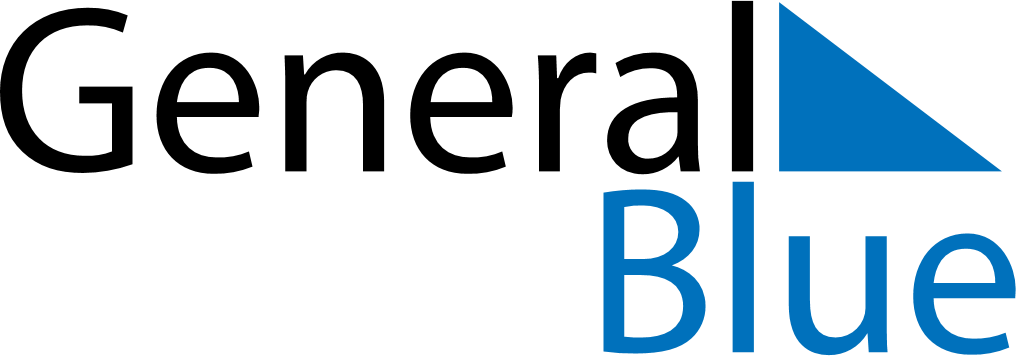 January 2023January 2023January 2023January 2023BotswanaBotswanaBotswanaMondayTuesdayWednesdayThursdayFridaySaturdaySaturdaySunday1New Year’s Day23456778New Year’s HolidayPublic Holiday910111213141415161718192021212223242526272828293031